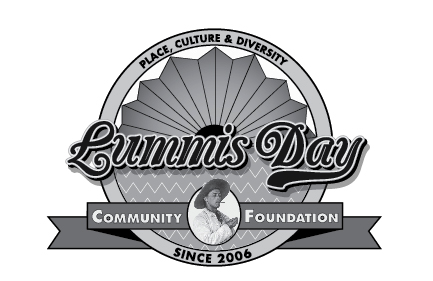 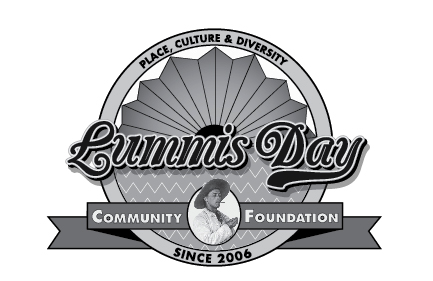 A River Runs Through It: Charles Lummis and the Culture of the Arroyo Seco Developing a “Sense of Place” through All the DisciplinesLAUSD Point Credit #NA-11-64Two Saturdays, October 12 and 26, 2019Appropriate clothing for both days is casual with good walking shoes.Saturday, October 12, 20198:15AM	Assemble in Lower Arroyo Restored Area, Pasadena, for an invigorating walk (wear appropriate clothing and shoes, bring still and video cameras) with Native Plants Expert Christopher Nyerges, Editor “Wilderness Way” Magazine http://www.christophernyerges.com/ and Yim Tam, Instructor.11:00 AM	Assemble – Audubon at Debs Park, 4700 Griffin St., LA 90031 – A Sense of Place and Environmental Education’s Role in all the Disciplines with Keiko Miller, Yim Tam and Carmela Gomes, http://www.debspark.audubon.org/ Lunch provided.1:00 PM	The Lummis Home, 200 East Avenue 43, LA 90031 (enter on Carlotta) – 		Tour by Docent Christian Rodriguez   2:30 PM	Los Angeles River Walk conducted by Instructor from Friends of the Los Angeles River4:30 PM	AdjournSaturday, October 26, 2019 8:30 AM	Gather at Sycamore Grove Park, 4702 N. Figueroa St, Highland Park, 			90042 review project guidelines with Yim Tam, Instructor	9:45 AM	Sycamore Grove Walking Tour led by Highland Park 					Heritage Trust expert docents, Victorian homes, Hiner House and Sousa 			Nook, http://www.hpht.org/tour.html 12:30 PM 	Lunch on your own1:30 PM	Assemble at the Southwest Museum, Four Centuries of Pottery with archivist Kim Walters and Lummis in Peru with Archaeologist Karimah Richardson,  Hands-on Workshop, Julia Bogany, Tongva Gabrielino Cultural Consultant, Ted Garcia, Chumash/Tatavia Stone Carver and Story Teller 4:00 PM	Adjourn 